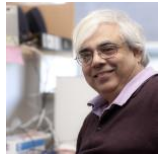 Dr Sri Bandyopadhyay, Australia : Scientist & AcademicDr Sri Bandyopadhyay (Bandy) has academic degrees from IIT Kharagpur (India), IIT Kanpur (India), BARC (India) and Ph. D Monash University (Engineering Faculty) Australia. Bandy was recently Senior Visiting Fellow in School of Materials Sci & Eng at UNSW Australia Sydney where he worked as a tenured academic for over 23 years, researched/ taught courses covering a) nanotechnology, b) polymer sci & eng, c) fracture mechanics, e) mechanical behaviour, f) novel/innovative coal-fly ash recycling, g) polymer matrix, metal-matrix and ceramic-matrix composites, and i) high electronic-conductivity plastics. In 2013, Campus Review Australia selected Bandy as 1 of Top 5 Innovators for his near-whitened fly ash re-invention work. Whilst at UNSW, Sri Bandy was invited visiting professor at U Delaware (Center for Composite Materials) and visiting academic at UCF Orlando (Materials & Nanocenter). Bandy was also visiting professor at Polymer Research Lab EPFL Lausanne (Switzerland), Mat Sci Centre IIT Kharagpur India, JNU SPS India, BESUS India & Jadavpur Uni India. Sri Bandy made many research related tours to USA, Canada, Europe, India and elsewhere. Sri Bandy earlier worked in Australian Defence Science & Technology Organization (DSTO) Materials Research Laboratories, Melbourne where Bandy earned the Best Scientist Award for his in-situ SEM deformation and fracture research on polymers and composites, the research he presented in USA, and UK. Prior to that, Bandy was also a materials scientist in Australian Dept. of Health’s Australian Dental Standards Laboratory researching on bio- and dental materials / prostheses. In his personal life’s passion, Bandy is a qualified cricket umpire, and a singer-songwriter, known as ‘Bandy the singing professor’ having given many international performances including in USA. His English song CD ‘Songs from my Heart’ by ‘Bandy the singing professor’ was appreciated by a) White House Washington DC and b) Buckingham Palace London.